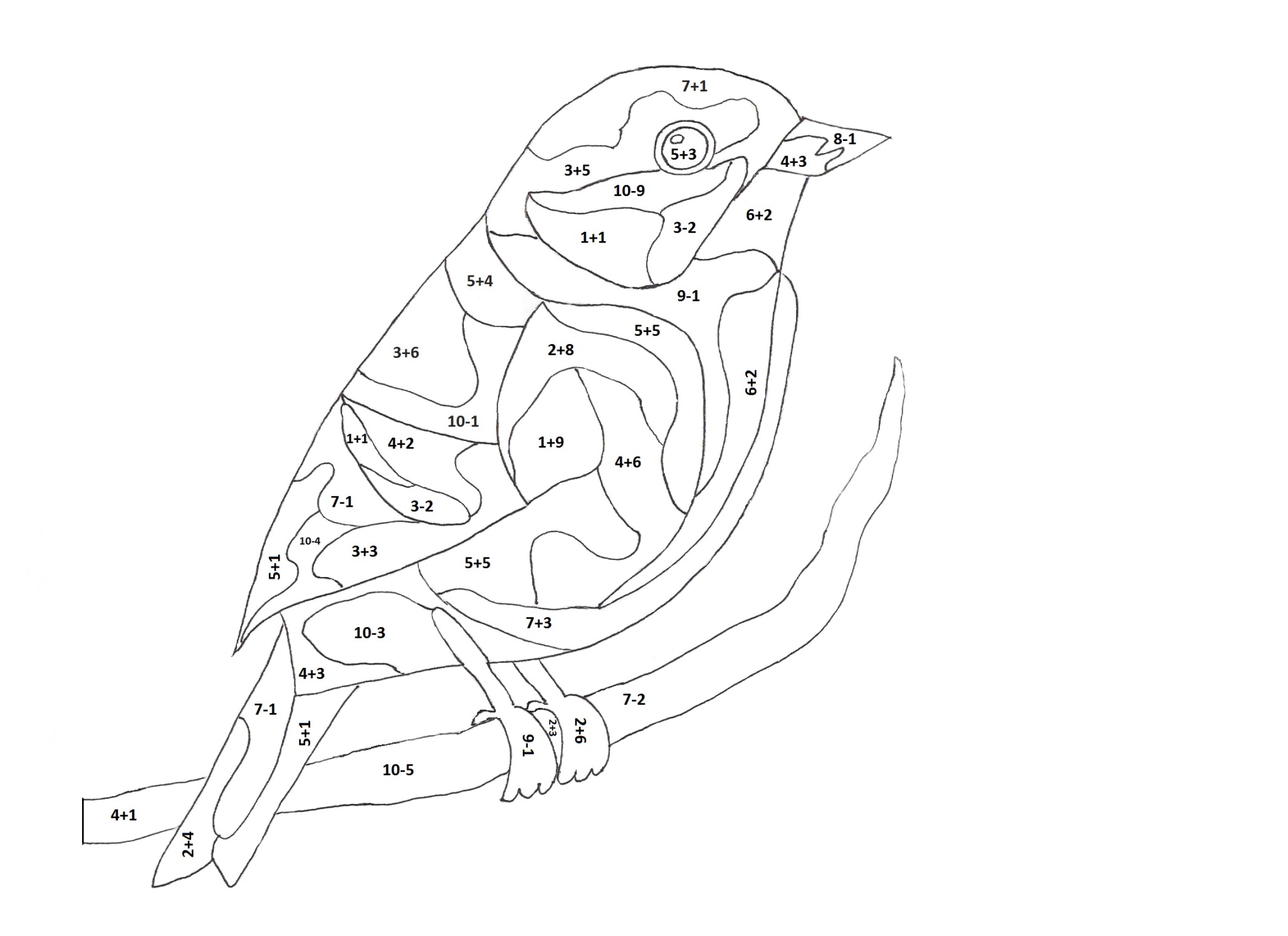 8=I  5=B  10=K  4=S  7=TORA6-25+32+86+4OGAA9-410-3  9+1